SHACKMAN UPDATED readingsPlease check Canvas for the most up-to-date list of readings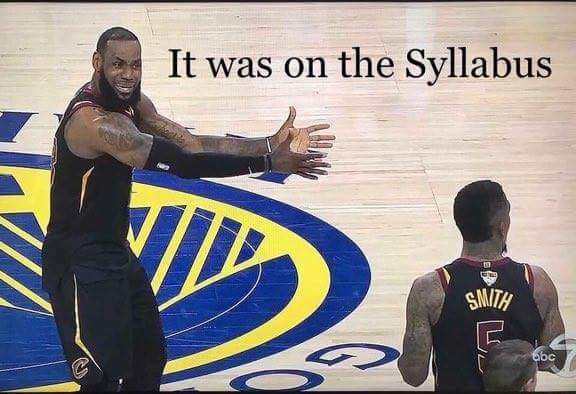 SECTION I: FOUNDATIONAL ISSUES IN THE SCIENTIFIC STUDY OF TEMPERAMENT & PERSONALITY Module 1: Introductions, course mechanics, and fundamental questions roundtableRequired The Syllabus!! Module 2: Is T&P impactful?RequiredShackman et al. Psychol Bull 2016 [pages 1279-1280]Moffitt et al. PNAS 2011 [do not worry about the technical details of the analyses] –or- Moffitt et al. Amer Sci 2013 [pop sci summary of Moffitt et al. PNAS 2011; reviewed in lecture]Duckworth PNAS 2011 [brief scientific commentary on Moffitt]Barker Time 2014 [brief popular press summary of work linking conscientiousness and neuroticism to diverse outcomes]OptionalCaspi et al Nature Hum Behav 2016 [self-control and implications for public policy]Starr Science 2018 [short popular science piece on Mofitt, Caspi, and the continuing scientific value of the Dunedin study]Module 3: How is T&P defined? What are the fundamental dimensions of T&P?RequiredCaspi et al Ann Rev Psychol 2005 [you are welcome to skip the sections on Behavioral Genetics & Social Development]Wikiwand “Big 5” 2018 [Wiki entries; provides a quick 'nuts-and-bolts' summary of the Big 5 and ways of measuring them]Optional Jarrett Brit Psychol Soc Res Digest 2018 [pop sci commentary on recent work suggesting that ‘grit’ is little more than C/SC]Srivastava 2016 [blog post - provides a quick 'nuts-and-bolts' summary of the Big 5 and ways of measuring them; written in a conversational style]Kendler & Halberstadt Molec Psychiatry 2013 [incredibly compelling case study of adult twins, focused on the interactive effects of personality and experience on psychopathology, divorce, and other important real-word outcomes across the lifespan]Dahl NY Mag 2017 [short popular science article on the science of personality change]Goldsmith et al Child Dev 1987 [seminal roundtable discussion of childhood temperament]Shiner et al Child Dev 2012 [updated roundtable discussion of childhood temperament]Clark & Watson chapter 2008 [classic perspective]Zentner & Shiner chapter 2012 [classic perspective with a focus on development]Soto & John J Personality & Soc Psychol 2016 [updated Big 5 Inventory]Module 4: How should we measure T&P?RequiredBlock Psychol Bull 1995a [critical review of the history and discovery of the Big 5/OCEAN]Tomarken Psychol Assessment 1995 [psychometrics for psychophysiologists and neurobiologists]Wikiwand “Psychometrics” 2018 [Wiki entries; provides a quick 'nuts-and-bolts' summary of reliability]Wikiwand “Factor Analysis” 2018 [Wiki entries; provides a non-technical summary of factor analysis]OptionalMyers-Briggs test is nearly worthless Ahmed Financial Times 2016Stromberg & Caswell Vox 2015WikipediaPittenger CPJPAR 2005Cunningham Washington Post 2012Capraro & Capraro Educ and Psychol Measurement 2002Druckman & Bjork National Academy of Sci/National Res Council Report 1991Costa & McCrae & Costa J Personality 1989Funder Psychol Inquiry 1994 [short, entertaining essay on the strengths and weaknesses of trait theory]Epstein Psychol Inquiry 1994 [short, entertaining essay on the limitations of the Big 5 and similar descriptive models of T&P]McRae Psychol Inquiry 2010 [Updated rebuttal of Block; I found this to be very compelling]John, Naumann & Soto Handbook of Personality 2008 [definitive defense of the Big 5 and FFM]Hedge et al Behav Res 2017 [reliability paradox: why robust tasks don’t produce reliable traits]Munafò et al Nature Human Behaviour 2017 [very readable discussion of the ‘reproducibility crisis’ in the social/biomedical sciences with specific recommendations for on-going and future research]Module 5: How are traits and states related? (Part 1) RequiredChap 4 in Matthews, Deary & Whiteman 2009 [pp. 85-89; pp. 107-end]Shackman et al. chapter 2018 [pages 67-68]OptionalFleeson JPSP 2001Fleeson JPSP 2009Module 6: How are traits and states related? (Part 2) RequiredShackman et al. Psychol Bull 2016 [pages 1280-1283]OptionalFox et al PlosOne 2008 [please do not worry about the technical aspects of FDG-PET imaging]Kaczkurkin et al Biol Psychiatry 2016 [please do not worry about the technical details; you are welcome to skip the material focused on developmental and sex differences]Module 7: What do traits do? (Part 3)RequiredDavidson Cog and Emo 1998 [please read Sections I and II only]Gable, Reis & Elliot JPSP 2000 [please do not worry about technical details of the analytic strategy; focus on Studies 2-3]OptionalShackman et al. Psychol Bull 2016SECTION II: THE NATURE AND NURTURE OF TEMPERAMENT AND PERSONALITY Module 8: Intermediate phenotypes and brain imaging tools, Part 1RequiredAriely & Berns Nature Rev Neurosci 2010 [you only need to read Box 2 on page 288; feel free to read more!]Schwartz et al. Amer Psychol 2016 [you only need to read pp. 59-61; feel free to read more!]https://miykael.github.io/nipype-beginner-s-guide/neuroimaging.htmlOptionalLillienfeld Behav Res Ther 2014 [cautionary note on the use of biological measures and the search for biomarkers]Logothetis Nature 2008 [please do not worry about the finer details; for those interested in delving more deeply into brain imaging techniques]Slides available at http://www.fmri4newbies.com Module 9: Intermediate phenotypes and brain imaging tools, Part 2 RequiredThe Neuroskeptic 2014, Psychiatry: End of the Road for “Endophenotypes”?Wager & Woo Sci Transl Med 2015 [brief commentary highlighting the potential value of developing sensitive and specific imaging biomarkers]Shackman & Fox Trends in Cog Sci 2018 [brief comment on biomarkers]OptionalHur, Tillman, Fox & Shackman Behav & Brain Sci in press [brief comment on the value of biomarkers and clinical neuroscience]Roiser The Psychol 2015 [brief, entertaining piece on the value of neuroscience for developing novel intervention strategies]Woo et al Nature Neurosci 2017 [fMRI biomarkers: opportunities and challenges]Lilienfeld & Treadway Ann Rev of Clinical Psychol 2016 [thoughtful commentary on the promise and potential pitfalls of developing intermediate phenotypes]Hedge et al Behav Res 2017 [reliability paradox: why robust tasks don’t necessarily yield reliable intermediate phenotypes]Iacono et al International J of Psychophysiol 2017 [highly recommended, very readable, and up-to-the-minute commentary on the opportunities and challenges of endophenotypes]Fried Expert Review of Neurotherapeutics 2017 [highly readable, relatively short description of clinical heterogeneity and low reliability of clinical diagnoses, with implications for developing intermediate phenotypes/endophenotypes]Rodgers Encyclopedia of Behavioral Neuroscience 2010 [very readable, thoughtful critique of widely used animal models of fear and anxiety]Module 10: The Nature & Nurture of T&P (Part 1): Behavioral Genetics and HeritabilityRequiredVisscher et al Nat Rev Genetics 2008 [seminal review; please do not worry about the more technical details]Kendler Mol Psych 2013 [short, entertaining essay on genetics, free will, chance, and psychiatric disease]Wikiwand “Genetics” 2018 [Wiki entries; provides a quick 'nuts-and-bolts' summary of heritability and genetics]Fisher Twitter 2018 [heritability in 5 easy tweets]OptionalPlomin et al. Perspectives on Psychol Sci 2016Sauce & Matzel Psychol Bull 2018 [very readable review focused on the paradox of high malleability in the face of high heritability in the context of IQ; highly recommended]Module 11: The Nature & Nurture of T&P (Part 2): Molecular GeneticsRequiredSullivan et al Amer J Psychiatry 2018 [moderately technical summary of psychiatric genetics, from its historical origins in mid-20th C twin studies of schizophrenia to contemporary GWAS consortia, and onward with a description of the most fruitful avenues for future research; do not worry about the technical details, just the overall gist and most important take-home points]. You may find these Glossaries usefulBriley et al Euro J of Personality 2018NCBI Genetics Glossary 2018Wikiwand “Genetics” 2018 [Wiki entries; provides a quick 'nuts-and-bolts' summary of heritability and genetics]Resnick Vox 2018 [popular science story on the strengths, weaknesses, and potential applications of GWAS to medicine and drug discovery]OptionalCouzin-Frankel Science 2014 [science writer’s personal story about getting genetic testing for familial breast cancer]Ritter Associated Press 2017 [very short news piece on commercial genetic testing, with a focus on the impact it had on the NIH Director’s lifestyle choices]Pinker NY Times Magazine 2009 [science writer’s personal story about getting genetic testing]Mitchell Eur J Neurosci 2018 [short, very readable introduction to neurogenetics, challenges and opportunities]Mukherjee New Yorker 2016b [science writer’s story about his family and psychiatric genetics]Chabris et al. Curr Dir Psychol Sci 2015 [very accessible overview of GWAS]Topol Cell 2014 [very readable discussion of personal genomics]Module 12: The Nature & Nurture of T&P (Part 3): Neurogenetics and EpigeneticsRequiredMeaney Ann Rev Neurosci 2001 [please do not worry about the technical details; seminal review paper by a key pioneer]You may find the Glossaries usefulBriley et al Euro J of Personality 2018NCBI Genetics Glossary 2018Hughes Nature 2014 [brief non-technical commentary on Dias & Ressler Nature Neurosci 2014]Mukherjee New Yorker 2016b [science writer’s story about his family, twins, and epigenetics]OptionalDias & Ressler Nature Neurosci 2014 [please do not worry about the technical details]Grabitz et al J Cog Neurosci 2017 [logical and methodological issues affecting genetic studies of humans reported in top neuroscience journals]Sullivan Biol Psychiatry 2017 [short, entertaining commentary on the demise of candidate gene studies]SECTION III: NEUROTICISM / NEGATIVE EMOTIONALITY Module 13: Neuroticism/Negative Emotionality and PsychopathologyRequiredBarlow et al Clin Psychol Sci 2013Shackman et al Psychol Bull 2016 [page 1280]Smith Nature 2014 [infographic on the global burden of neuropsychiatric disease]Wheaton 2018 [blogpost on Wil’s personal experience with anxiety, depression, and getting better over time]Lipka Chronicle of Higher Educ 2018 [short popular science/academic media piece on anxiety symptoms and disorders among undergraduate and graduate students]; please watch the accompanying video at https://www.chronicle.com/article/Facing-Anxiety/241968 ]OptionalNutt Washington Post 2018 [university students are forming mental health clubs]Nutt Washington Post 2018 [rising rates of depression and anxiety disorders among US youth]CDC Suicide Update 2018 [current suicide statistics in the US]Reilly Time Magazine 2018 [anxiety and depression in undergraduates and the growing burden on counseling centers]Denizet-Lewis NY Times Magazine 2017 [anxiety and depression in teens]Schrobsdorff Time Magazine 2016 [anxiety and depression in teens]Morrison Vox 2014 [short essay describing one patient’s experience living with generalized anxiety]Orlando et al. Houstonia 2015ACHA-National College Health Assessment 2015 [national survey of undergraduate mental health]Craske et al Nature Disease Primers 2017 [quick end-to-end primer on the anxiety disorders]Otte et al Nature Disease Primers 2016 [quick end-to-end primer on major depressive disorder]Clark et al Psychol Sci in the Public Interest 2017 [comprehensive review of historical and contemporary perspectives on classifying and diagnosing mental illness, with substantial implications for research, clinical practice, public policy, and patient experience; highlights the truth and consequences of different iterations of DSM and RDoC, including the ‘smoke-filled back room’ decisions that led to DSM-5; this is not for the fainthearted, but should be rewarding for those willing to invest the time. EXCELLENT SOURCE MATERIAL FOR FLASH TALKS!]Module 14: Behavioral Inhibition and PsychopathologyRequiredFox et al Ann Rev Psychol 2005NY Times Magazine article on behavioral inhibitionOptionalOler, Fox, Shackman & Kalin 2016 [mechanistic studies in monkeys and their relevance to understanding BI and social anxiety disorder]Fox & Walker 2015 [for those hungry to learn more about BI]Kagan et al. Science 1988 [seminal BI study]Schwartz et al. Science 2003 [please do not worry about technical aspects of fMRI; seminal BI study]Clauss & Blackford J Amer Acad Child & Adol Psychiatry 2013 [do not worry about technical aspects of the meta-analysis; for those interested in delving more deeply into BI]Mihalopoulos et al. J Child Psychol & Psychiatry 2015 [detailed analysis of what makes a cost-effective targeted prevention program]Module 15: Role of the Extended Amygdala in Negative Emotionality, Behavioral Inhibition, and PsychopathologyRequiredShackman et al J Exp Psychopathol 2016Feinstein et al Curr Biol 2011Adolphs Ann NY Acad Sci 2010OptionalFeinstein et al 2016 [this chapter provides a more detailed description of work with Patient SM, including additional descriptions of her real-world trials and tribulations]Fox & Shackman Neurosci Letters in pressDavis et al Neuropsychopharm 2010 [seminal review]Fox et al PNAS 2015 [please do not worry about the technical details]Etkin & Wager Amer J Psychiatry 2007 [seminal meta-analysis]Davis & Whalen Mol Psychiatry 2001 [seminal review]Module 16: Splitting Negative Emotionality into its Key Constituents (Part 1)RequiredGrupe & Nitschke Nature Rev Neurosci 2013La Rosa Buzzfeed 2014 [entertaining set of what-if and worry-related memes]OptionalMacLeod & Grafton Beh Res & Ther 2016 [updated review of ABM; make the point that ‘target engagement,’ that is reductions in attentional biases, are an essential ingredient for positive therapeutic effects]Mogg & Bradley Behav Res & Ther 2016 [comprehensive review of ABM work and anxiety-attention more generally]Mogg, Waters & Bradley Clin Psychol Sci 2017 [skeptical analysis of the ABM literature with thoughtful methodological recommendations for future work]Module 17: Splitting Negative Emotionality into its Key Constituents (Part 2)RequiredShackman et al Nature Rev Neurosci 2011Cavanagh & Shackman J Physiol Paris 2015 [please do not worry about the finer details of the meta-analysis]SECTION IV: EXTRAVERSION / POSITIVE EMOTIONALITY & CONSTRAINT / SELF-CONTROLModule 18: Positive Emotionality, Self-Control, and Dopamine (Part 1): Depression and AnhedoniaRequiredKringelbach & Berridge Sci Amer 2012Smith & Marshall Nature Disease Primers 2016 [infographic on depression]Husain & Roiser Nature Rev Neurosci 2018 [contemporary science of depression and anhedonia; do not sweat the technical sections on computational models]OptionalNutt Washington Post 2018 [university students are forming mental health clubs]Nutt Washington Post 2018 [rising rates of depression and anxiety disorders among US youth]CDC Suicide Update 2018Woolston Nature 2018 [interviews with graduate students who have battled depression and anxiety]Brosh Hyperbole-And-A-Half 2013 [amazing blogpost on the author’s experience with depression]Sohn Nature 2018 [stories of surviving and thriving with depression]Fleming Intell Life Mag 2015 [journalist hangs out with Kent Berridge for a week; discusses mindfulness, HH the Dalai Lama, scientific progress, and more!]Berridge & Robinson Brain Res Rev 1998 [seminal early review]Berridge & Robinson Neuron 2015 [seminal recent review]The Neurocritic DBS RCT 2015 [popular science blog post on failed randomized clinical trials of deep brain stimulation for major depression]Scult Sci Amer 2016 [short blog post on the neural circuitry of reward and neurofeedback training]Otte et al Nature Disease Primers 2016 [quick end-to-end primer on major depressive disorder]Berridge & Robinson Amer Psychol 2016 [updated mini-review]Zald & Treadway Ann Review Clin Psychol 2017 [comprehensive recent review]Rizvi et al Neurosci and Biobehav Reviews 2016 [comprehensive review of paper-and-pencil and behavioral measures of anhedonia]Pizzagalli Ann Rev Clin Psychol 2014Module 19: Positive Emotionality, Self-Control, and Dopamine (Part 2): Substance Abuse, Impulse Control Disorders, and Everyday TemptationRequiredLopez et al. Psychol Sci 2014 [please do not worry about the technical aspects of fMRI or EMA]Hare et al. Sci 2009 [please do not worry about any of the more technical aspects of this complex neuroeconomics study]Munro Nature 2015 [infographic on the psychoneurobiology of addiction]Yong The Atlantic 2016 [brief popular press piece on the neurobiology of impulsivity and risk aversion]OptionalMeurk International J of Drug Policy 2016 [how do addicts think about addiction]Kotov et al. Psychol Bull 2010 [meta-analysis of associations between T&P and psychopathology; covered in lecture and worth skimming] Knutson & Greer Philo Trans Royal Soc B 2008 [review work linking the VS/NAcc to wanting and positive emotionality]Berridge & Robinson Brain Res Rev 1998 [seminal review]Berridge & Robinson Neuron 2015 [seminal recent review]Duckworth et al. Perspectives on Psychol Sci 2016 [highly recommended review focused on strategies for enhancing self-control in the real world; e.g. dieting, planning for retirement, quitting substances, etc.]Lake Slate 2014 [short popular press piece on the stigma associated with substance abuse and mental illness]